MINISTERIO DE JUSTICIA Y SEGURIDAD PÚBLICA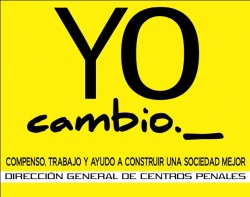 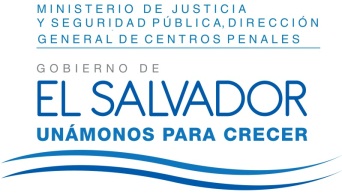 DIRECCIÓN GENERAL DE CENTROS PENALES UNIDAD DE ACCESO A LA INFORMACIÓN PÚBLICA7ª Avenida Norte y Pasaje N° 3 Urbanización Santa Adela Casa N° 1 Sn. Salv.   Tel. 2527-8700UAIP/OIR/039/2018Vista la solicitud del señor XXXXXXXXXXXXXXXXXXXX con Documento Único de Identidad XXXXXXXXXXXXXXXXXXXXXXXXXXXXXXXXXXXXXXXXXXXXX, quien solicita: Listado de todos los documentos declarados en reserva por la Dirección General de Centros Penales.Con el fin de dar cumplimiento a lo solicitado, conforme a los Arts. 1, 2, 3 lit. “a”, “b”, “j” art. 4 lit. “a”, “b”, “c”, “d”, “e”, “f”, “g”   36 y art. 71 de la Ley de Acceso a la Información Pública, la suscrita RESUELVE Conceder el acceso a la información solicitada según, art. 69 LAIP. Referente a la información solicitada, se hace de su conocimiento, que con base en el artículo 74 LAIP literal “b” “cuando la información se encuentre disponible públicamente, en este caso, se deberá indicar al solicitante el lugar donde se encuentra la información”, en dicho sentido la información requerida se encuentra en la página  web de la Dirección General de Centros penales en el portal de transparencia, en el apartado cumplimiento de la LAIP, índice de información reservada, el cual puede acceder a toda la información que se encuentra  en reserva hasta la fecha, asimismo se proporciona enlace para que pueda acceder visualizar y descarga dicha información http://www.transparencia.gob.sv/institutions/dgcp/documents/indice-de-informacion-reservada Queda expedito el derecho del solicitante de proceder conforme a lo establecido en el art. 82 de la Ley de Acceso a la Información Pública.San Salvador, a las once horas con cuarenta minutos del día veintidós de enero de dos mil dieciocho.Licda. Marlene Janeth Cardona AndradeOficial de Información 	MJC/fagc